BLOG WORKSHEETCHEMISTRY  CLASS 10                                                                                Teacher Name:  Uzma Amer	        Class:   10         Chemistry       Date: 12th jan’18Q.1. Choose the best answers: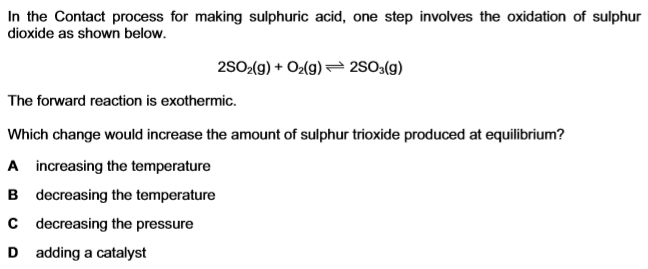 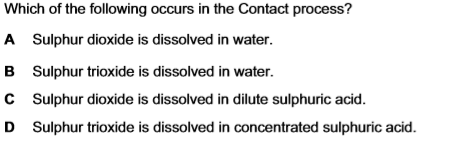 Conversion of sulfur dioxide (SO2) to sulfur trioxide (SO3) is basicallyreversible reactionirreversible reactiondynamic reactionstatic reactionSulfuric acid (H2SO4) is used intanning leatherpicklingcar batteriesall of themAnswer DExcellent equilibrium yield of SO3 at 450 °C is10%20%79%97%Q.2.Q.3.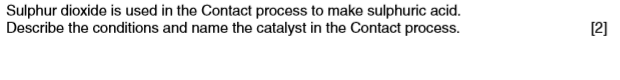 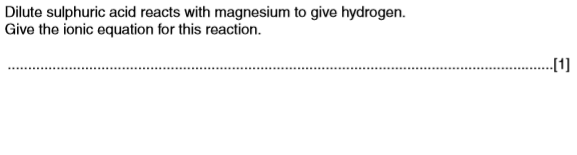 